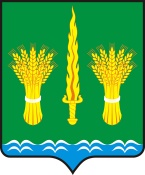 РОССИЙСКАЯ  ФЕДЕРАЦИЯОРЛОВСКАЯ ОБЛАСТЬАДМИНИСТРАЦИЯ  Малоархангельского района ПОСТАНОВЛЕНИЕ                 от   11 декабря 2015 года   №   342                              г. Малоархангельск Об утверждении муниципальной Программы«Поддержка и развитие малого и среднего предпринимательства на территории Малоархангельского района на 2016 – 2020 годы»В целях обеспечения благоприятных условий для развития субъектов малого и среднего предпринимательства на территории Малоархангельского района, привлечения инвестиций для развития малого и среднего предпринимательства, создание новых рабочих мест ПОСТАНОВЛЯЮ:1.Утвердить муниципальную Программу «Поддержка и развитие малого и среднего предпринимательства на территории Малоархангельского района на 2016 – 2020 годы»2.Контроль за исполнением настоящего постановления возложить на заместителя главы администрации Малоархангельского района Н.Л.Кузину, начальника финансового отдела администрации Малоархангельского района.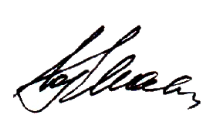 Глава Малоархангельского района                                Ю.А.Маслов Приложениек постановлениюадминистрации Малоархангельского районаот «11» декабря 2015 г. № 342Паспорт муниципальной программы «Поддержка и развитиемалого и среднего предпринимательства  на территории Малоархангельского района на 2016-2020 годы»1. Содержание проблемы и обоснование необходимостиее решения программными методамиРазвитие малого предпринимательства является неотъемлемым элементом рыночной системы хозяйствования, соответствующим целям экономических реформ в России - созданию эффективной конкурентной экономики, обеспечивающей высокий уровень и качество жизни населения.Малый бизнес с каждым годом играет все более значительную роль в экономике Малоархангельского района, являясь одной из эффективных форм организации производственной и непроизводственной деятельности, оказывает существенное влияние на экономическое развитие района по направлениям: насыщение потребительского рынка качественными товарами и услугами местного производства; решение проблем повышения уровня жизни и вопросов занятости населения; увеличение налоговых поступлений в бюджетную систему.Органы местного самоуправления Малоархангельского района свою деятельность, направленную на поддержку и развитие предпринимательства, осуществляют в рамках реализации полномочий, указанных в статье 15 Федерального закона от 06.10.2003 N 131-ФЗ "Об общих принципах организации местного самоуправления в Российской Федерации" и в статье 11 Федерального закона от 24 июля 2007 года N 209-ФЗ "О развитии малого и среднего предпринимательства в Российской Федерации".Характер и масштаб деятельности субъектов малого и среднего предпринимательства является важнейшим индикатором делового и экономического климата в Малоархангельском районе. В сфере малого и среднего бизнеса заложен потенциал для развития конкуренции, увеличения дополнительных рабочих мест, расширения налоговой базы, увеличения валового внутреннего продукта.Реализация мероприятий муниципальной программы "Поддержка и развитие малого и среднего предпринимательства в Малоархангельском районе на 2012 - 2015 годы" способствовала развитию сектора малого и среднего предпринимательства в районе.Малый бизнес вносит все более ощутимый вклад в социально-экономическое развитие района. Выросла социальная ответственность представителей малого и среднего бизнеса. Уровень организации собственного дела, обслуживания потребителей стал более современным и цивилизованным.Анализ развития малых и средних предприятий за последние четыре года указывает, что от общего числа юридических лиц более половины приходится на малые и средние предприятия - 80,2%. В районе зарегистрировано 45 предприятие малого и среднего предпринимательства с образованием юридического лица, 114 индивидуальных предпринимателей.Сложившаяся отраслевая структура малого бизнеса, занятости на малых предприятиях и структура выручки от реализации продукции (услуг) свидетельствует о его развитии преимущественно в сфере торговли и бытовом обслуживании. Доля этих сфер обслуживания  составляет 62% от общего количества, 15% приходится на транспортные услуги; 6,0 - 4,8% занимают услуги сельхозпредприятий, платные услуги.  В целом в малом бизнесе занято около 30% всего работающего населения. Продолжает укрепляться материально-техническая база предпринимательских структур, совершенствуются формы и методы их деятельности.К субъектам малого предпринимательства относятся фермерские хозяйства, которых в районе насчитывается 16 крестьянских (фермерских) хозяйств, и они успешно трудятся на закрепленных землях, внедряя современные технологии.Наиболее распространенным видом деятельности малых предприятий на протяжении ряда лет остается торговля. Надо отметить, что за последние 4 года объем и ассортимент товаров, которые предлагаются покупателям в торговых точках района, значительно выросли и расширились.      Несмотря на положительную динамику в секторе малого и среднего бизнеса, очевидна актуальность принятия мер для его дальнейшего развития, обусловленная необходимостью увеличения темпов экономического роста за счет активизации внутренних факторов, в числе которых малое и среднее предпринимательство является одним из ключевых, а также повышения уровня благосостояния населения, главным образом за счет формирования экономически активного среднего класса.	В Малоархангельском районе, как и в целом по другим районам, существуют следующие проблемы, тормозящие развитие малого и среднего бизнеса:	1) отсутствие структуры комплексного сопровождения и поддержки начинающих предпринимателей по  созданию и развитию своего бизнеса;	2) отсутствие возможности воспользоваться банковскими кредитами на пополнение оборотного капитала из-за их высокой стоимости и, как правило, отсутствия достаточного для банка залогового обеспечения;	3) недостаточный  уровень подготовки многих руководителей малого и среднего предпринимательства и индивидуальных предпринимателей в вопросах правового, финансового, налогового законодательства;	4) частые и непредсказуемые изменения налогового, таможенного, пенсионного, финансового, земельного, природоохранного  и других видов российского законодательства;    5)   повышение уровня тарифов и цен на услуги естественных монополий;	6) недостаточные объемы финансовой поддержки со стороны органов местного самоуправления  из-за недостатка финансовых средств.	При существующей положительной динамике основных показателей развития данного сектора экономики, остаются нерешенными многие проблемы и являются сдерживающими факторами дальнейшего развития. К основным проблемам малого и среднего предпринимательства можно отнести: отсутствие в районе необходимой инфраструктуры поддержки малого и среднего предпринимательства; отсутствие у субъектов профессиональной подготовки для успешного ведения предпринимательской деятельности. Этому сектору экономики свойственны: сравнительная низкая доходность; высокая интенсивность труда; сложность с внедрением новых технологий и техники; ограниченность собственных ресурсов и повышенный риск в острой конкурентной борьбе.Необходимость разработки Программы обусловлена рядом объективных факторов:- сложностью и многообразием проблем малого и среднего предпринимательства и необходимостью их интеграции с целью разработки и осуществления программных мероприятий, взаимоувязанных по конкретным целям, срокам реализации и исполнителям;- потребность в координации усилий органов власти различных уровней и негосударственных организаций, в том числе общественных объединений предпринимателей, для решения проблем предпринимателей.Необходимость разработки Программы обусловлена также возрастающей ролью субъектов малого и среднего предпринимательства в насыщении потребительского рынка товарами и услугами, пополнения бюджета налоговыми доходами, снижение уровня безработицы и социальной напряженности в обществе.Муниципальная Программа "Поддержка и развитие малого и среднего предпринимательства в Малоархангельском районе на 2016 - 2020 годы" представляет собой комплекс мероприятий по созданию благоприятных условий для развития малого и среднего предпринимательства, и сформирована с учетом позитивных наработок в финансовой и иных формах поддержки малого и среднего предпринимательства.Таким образом, решить проблемы, влияющие на развитие малого и среднего предпринимательства, можно лишь совместными усилиями и согласованными действиями самих предпринимателей, органов государственной власти и органов местного самоуправления, посредством программно-целевого метода. Дальнейшее развитие малого и среднего предпринимательства рассматривается администрацией района как одна из приоритетных основных задач.2. Основные цели и задачи Программы, сроки и этапы ее реализацииПрограмма определяет общие положения в области муниципальной поддержки субъектов малого и среднего предпринимательства в Малоархангельском  районе.Основной целью Программы является создание на территории Малоархангельского района условий, стимулирующих граждан к осуществлению самостоятельной предпринимательской деятельности и обеспечение качественного и количественного роста эффективно работающих субъектов малого и среднего предпринимательства в приоритетных для района отраслях экономики.Для достижения поставленной цели предполагается решить следующие задачи:- совершенствование нормативно-правовой базы, регулирующей деятельность малого и среднего предпринимательства в районе;- снижение административных барьеров и создание благоприятного климата для равномерного развития малого и среднего предпринимательства;- обеспечение финансовой и имущественной поддержки субъектов малого и среднего предпринимательства;- содействие в расширении деловых возможностей субъектов малого и среднего предпринимательства;- содействие в реализации мероприятий по обеспечению подготовки высококвалифицированных кадров для сферы малого и среднего предпринимательства;- содействие в развитии малого и среднего предпринимательства в приоритетных отраслях экономики;- предоставление информационного обеспечения субъектов малого и среднего предпринимательства.Сроки и этапы реализации Программы рассчитаны на 2016 - 2020 годы.3. Перечень программных мероприятийВ рамках муниципальной программы предполагается осуществить комплекс взаимоувязанных и скоординированных  по времени мероприятий, определенных исходя из целей и задач Программы. Перечень программных мероприятий данной Программы отражен в приложении к настоящей Программе.Мероприятия Программы ежегодно уточняются с учетом их фактического выполнения и актуализации новых проблем.Задача 1: совершенствование нормативно-правовой базы, регулирующей деятельность малого и среднего предпринимательства в районе.Мероприятие 1.1: подготовка предложений по совершенствованию нормативно-правовых актов, регулирующих деятельность малых и средних предприятий.Задача 2: снижение административных барьеров и создание благоприятного климата для равномерного развития малого и среднего предпринимательстваМероприятие 2.1: проведение совещаний, круглых столов, встреч с предпринимателями по актуальным вопросам осуществления предпринимательской деятельности.Мероприятие 2.1: проведение совместных совещаний с контрольно-надзорными органами.Задача 3: обеспечение финансовой и имущественной поддержкой субъектов малого и среднего предпринимательства района.Мероприятие 3.1: предоставление в соответствии с действующим законодательством в особом порядке субъектам малого и среднего предпринимательства во владение и (или) в пользование муниципального имущества.Задача 4: расширение деловых возможностей малого и среднего предпринимательстваМероприятие 4.1: осуществление мер по обеспечению участия субъектов малого и среднего предпринимательства в выполнении муниципальных заказов (Федеральный закон от 05.04.2013 года N 44-ФЗ "О контрактной системе в сфере закупок товаров, работ, услуг для обеспечения государственных и муниципальных нужд»").Задача 5: подготовка квалифицированных кадров для сферы малого и среднего предпринимательстваМероприятие 5.1: организация и проведение совместно с КУ ОО "Центр занятости населения Малоархангельского района" семинаров, курсов, тренингов для незанятого населения по созданию собственного дела и развитию предпринимательской деятельности.Задача 6: развитие малого и среднего предпринимательства в приоритетных для района отраслях экономикиМероприятие 6.1: развитие малого предпринимательства в сфере реформирования жилищно-коммунального хозяйства.Задача 7: повышение эффективности информационного обеспечения субъектов малого и среднего предпринимательстваМероприятие 7.1: сотрудничество с периодическим изданием в целях повышения информированности субъектов малого и среднего предпринимательства (статьи, интервью).Мероприятие 7.2: подготовка ежегодных аналитических обзоров о состоянии малого и среднего предпринимательства в Малоархангельском районе.Мероприятие 7.3: информация безработным гражданам и незанятому населению о возможности заняться предпринимательской деятельностью.4. Финансовое обеспечение ПрограммыВ 2016 - 2020 гг. объем бюджетных ассигнований будет уточняться при формировании бюджета Малоархангельского  района на очередной финансовый год. Объемы финансирования в 2016 - 2020 гг. могут подвергаться корректировке исходя из возможностей бюджета Малоархангельского района, результатов выполнения мероприятий.На реализацию мероприятий муниципальной Программы  могут привлекаться средства Регионального фонда поддержки предпринимательства, кредитные ресурсы банков, собственные средства субъектов малого и среднего предпринимательства.5. Механизм реализации целевой программыи координация программных мероприятийМеханизм реализации Программы - это система программных мероприятий, скоординированных по срокам, объему финансирования и ответственным исполнителям, обеспечивающих достижение намеченных результатов.Исполнитель по каждому программному мероприятию несет ответственность за качественное и своевременное исполнение мероприятий Программы.Реализация Программы осуществляется посредством взаимодействия органов местного самоуправления, организаций инфраструктуры поддержки субъектов малого и среднего предпринимательства, общественных организаций, выражающих интересы субъектов малого и среднего бизнеса.Координацию выполнения Программы осуществляет отдел экономики, прогнозирования, муниципальных закупок, развития малого и среднего предпринимательства и торгового обслуживания населения.Контроль за исполнением Программы осуществляет заместитель главы администрации Малоархангельского района, начальник финансового отдела.6. Организация управления целевой программойи контроль за ходом ее реализацииМеханизм управления Программой основан на координации деятельности структурных подразделений администрации Малоархангельского района, задействованных в ее исполнении.Отдел экономики, прогнозирования, муниципальных закупок, развития малого и среднего предпринимательства и торгового обслуживания населения администрации Малоархангельского района осуществляет:- координацию действий исполнителей Программы и обеспечивает ее реализацию;- несет ответственность за реализацию Программы, осуществляет координацию исполнителей мероприятий Программы и других поручителей, получателей бюджетных средств в части обеспечения целевого и эффективного использования бюджетных средств, выделенных на ее реализацию;- разрабатывает в пределах своих полномочий муниципальные правовые акты, необходимые для выполнения Программы;- разрабатывает перечень целевых индикаторов и показателей для реализации программных мероприятий.7. Ожидаемые результаты ПрограммыНаправления развития и поддержки малого и среднего предпринимательства в Малоархангельском районе, представленные в муниципальной Программе, в целом ориентированы на количественное увеличение субъектов малого и среднего предпринимательства, качественное совершенствование малого и среднего бизнеса, создание дополнительных рабочих мест и увеличение налогового потенциала. 	В результате реализации муниципальной Программы ожидается:1)  увеличить число субъектов малого и среднего предпринимательства на 4% в год2) увеличить  долю среднесписочной численности работников (без внешних совместителей) малых и средних предприятий в среднесписочной численности работников (без внешних совместителей) всех предприятий и организаций с 36 % до 38 %.;3) увеличение объемов продукции (товаров, услуг) малыми предприятиями не менее, чем на 10% в год; 4)увеличить   объем  налоговых поступлений в бюджеты всех уровней.8.  Оценка рисков  муниципальной Программы ОСНОВНЫЕ МЕРОПРИЯТИЯ
ПО РЕАЛИЗАЦИИ ПРОГРАММЫ ПОДДЕРЖКИ И РАЗВИТИЯ МАЛОГО ПРЕДПРИНИМАТЕЛЬСТВАВ МАЛОАРХАНГЕЛЬСКОМ РАЙОНЕ НА 2016- 2020  ГОДЫ1. Совершенствование развития малого и среднего предпринимательстваНаименование муниципальнойпрограммы«Поддержка и развитие малого и среднего предпринимательства в Малоархангельском районена 2016 -2020 годы»Правовая основамуниципальной ПрограммыФедеральный  закон от 31 июля 1998 г. № 145-ФЗ «Бюджетный Кодекс Российской Федерации»;Федеральный закон от 16 октября .  № 131-ФЗ  «Об общих принципах организации местного самоуправления в Российской Федерации»;Федеральный закон от 24 июля .  № 209 – ФЗ «О развитии малого и среднего предпринимательства в Российской Федерации»;    Распоряжение администрации Малоархангельского района от 01 декабря 2015 года № 219Основной разработчик программы Отдел экономики, прогнозирования, муниципальных закупок, развития малого и среднего предпринимательства и торгового обслуживания населения администрации Малоархангельского районаМуниципальный заказчик ПрограммыАдминистрация Малоархангельского районаОтветственные исполнители Программы- Отдел экономики, прогнозирования, муниципальных закупок, развития малого и среднего предпринимательства и торгового обслуживания населения администрации Малоархангельского района;-Отдел по управлению  муниципальным имуществом и землеустройству администрации Малоархангельского  района;- отдел сельского хозяйства администрации Малоархангельского района;- КУ ОО «Центр занятости населения Малоархангельского  района».Соисполнители программы- структурные подразделения администрации Малоархангельского района, курирующие соответствующие направления;- администрации городского и сельских поселений;- общественное объединение предпринимателей     Малоархангельского районаЦели и  задачи муниципальной программы    Основной целью Программы является создание на территории Малоархангельского района условий, стимулирующих граждан к осуществлению самостоятельной предпринимательской деятельности и обеспечивающих качественный и количественный рост эффективно работающих субъектов малого и среднего предпринимательства в приоритетных для района                     отраслях экономики.Задачи Программы:- совершенствование нормативно-правовой базы,регулирующая деятельность малого и среднего              предпринимательства;- снижение административных барьеров и создание                     благоприятного климата для равномерного развития                     малого и среднего предпринимательства;- обеспечение финансовой и имущественной поддержкисубъектов малого и среднего предпринимательства;- расширение деловых возможностей малого и среднего                     предпринимательства; - подготовка квалифицированных кадров для сферы                     малого и среднего предпринимательства;  - развитие малого и среднего предпринимательства                     в приоритетных для района отраслях экономики;  - повышение эффективности информационного обеспечения                     субъектов малого и среднего предпринимательства; - обеспечение открытости и доступности информации по вопросам предпринимательской деятельности, о мерах государственной поддержкиСроки и этапы        реализации муниципальной программы2016 – 2020 годыОсновные             мероприятия муниципальной программы - подготовка предложений по совершенствованию        нормативно-правовых актов, регулирующих             деятельность малых и средних предприятий;- проведение совещаний, круглых столов, встреч с предпринимателями по актуальным вопросам                     осуществления предпринимательской деятельности;   - проведение совместных совещаний  с контрольно-надзорными органами; - предоставление в соответствии с действующим                     законодательством в особом порядке субъектам малого и среднего предпринимательства во владение и (или) в пользование  муниципального имущества;- осуществление мер по обеспечению участия                     субъектов малого и среднего предпринимательства в выполнении муниципальных заказов (Федеральный закон от 05.04.2013 года N 44-ФЗ "О контрактной системе в сфере закупок товаров, работ, услуг для обеспечения государственных и муниципальных нужд»"); - организация и проведение совместно с КУ ОО                     "Центр занятости населения Малоархангельского района"                     семинаров, курсов, тренингов для незанятого населения                     по созданию собственного дела и развитию                     предпринимательской деятельности; - развитие малого предпринимательства в сфере                     жилищно-коммунального хозяйства; - сотрудничество с районной газетой «Звезда» в целях повышения информированности субъектов малого и среднего предпринимательства (статьи, интервью);- подготовка ежегодных аналитических обзоров о состоянии малого и среднего предпринимательства в Малоархангельском районе; - информация безработным гражданам  и незанятому населению о возможности заняться предпринимательской деятельностьюОбъемы и источникифинансирования Программы Общий объем финансирования на реализацию мероприятий Программы из всех источников финансирования   – 1220,0 тыс.руб., в том числе по годам:2016 год  - 220,0 тыс. руб.;2017 год  - 230,0 тыс.руб.;2018 год  - 240,0 тыс.руб.;2019 год  - 250,0 тыс.руб.2020 год-  280,0 тыс.руб.Из общего объема финансирования  средства районного бюджета – 300 тыс.руб., в том числе по годам:2016 год  - 50,0 тыс.руб.;2017 год  - 55 тыс.руб.;2018 год  - 60,0 тыс.руб.2019 год -  65,0 тыс.руб.2020 год -  70,0 тыс.рублейВажнейшие целевые индикаторы и показатели Программы- повышение доли занятого населения  в сфере малого и среднего предпринимательства к общей численности занятых в экономике района;-количество предприятий малого и среднего предпринимательства на 1000 жителей;- доля налоговых поступлений от субъектов малого и среднего предпринимательства в собственных доходах бюджета Малоархангельского района;- количество вновь зарегистрированных субъектов МСП на территории Малоархангельского районаОжидаемые конечные результаты реализации Программы-устойчивое развитие малого и среднего предпринимательства;-рост количества субъектов малого и среднего предпринимательства;-прирост количества рабочих мест, созданных субъектами малого и среднего предпринимательства;-увеличение доли работников субъектов малого и среднего предпринимательства в общей среднесписочной численности занятых в Малоархангельском районе;-увеличение доли налоговых поступлений от субъектов  малого и среднего предпринимательства в собственных доходах местного бюджета.Система организации контроля за исполнением Программы  Контроль  за исполнением муниципальной программы: заместитель главы администрации Малоархангельского района, начальник финансового отдела.Внутренние риски реализации муниципальной Программы                 Отсутствие финансирования Внешние риски реализации муниципальной Программы                    Изменение федерального законодательства в сторону ухудшения ситуации в сфере развития малого и среднего предпринимательстваВозможные косвенные последствия реализации муниципальной Программы,  носящие отрицательный характер                Отсутствуют       №п/пНаименование мероприятийОжидаемые результатыИсполнителиСрокиисполненияИсточники и объемы финансирования1. Нормативно – правовая база1. Нормативно – правовая база1. Нормативно – правовая база1. Нормативно – правовая база1. Нормативно – правовая база1. Нормативно – правовая база1.1.Мониторинг нормативно-правовых актов Малоархангельского района в части поддержки малого и среднего предпринимательстваВнесение изменений в существующие нормативно-правовые акты районаСтруктурные подразделения администрации района2016 годФинансирование не требуется1.2.Развитие системы правового обеспечения деятельности субъектов малого предпринимательстваПовышение уровня правовой защиты и качества правовых услуг, оказываемых субъектам малого предпринимательстваОрганизационно-правовой отдел администрации районаВесь периодФинансирование не требуется2. Снижение административных барьеров и создание благоприятного климата для        
развития малого и среднего предпринимательства                               2. Снижение административных барьеров и создание благоприятного климата для        
развития малого и среднего предпринимательства                               2. Снижение административных барьеров и создание благоприятного климата для        
развития малого и среднего предпринимательства                               2. Снижение административных барьеров и создание благоприятного климата для        
развития малого и среднего предпринимательства                               2. Снижение административных барьеров и создание благоприятного климата для        
развития малого и среднего предпринимательства                               2. Снижение административных барьеров и создание благоприятного климата для        
развития малого и среднего предпринимательства                               2.1.Проведение совещаний, круглых столов, встреч с предпринимателями по актуальным вопросам осуществления предпринимательской деятельностиДоведение до сведений предпринимателей информации о действующих требованиях законодательных и иных нормативно-правовых актовОтдел экономики, прогнозирования, муниципальных закупок, развития малого и среднего предпринимательства и торгового обслуживания населения администрации Малоархангельского районаВесь периодФинансирование не требуется2.2Проведение совместных совещаний с контрольно-надзорными органами3.Обеспечение имущественной поддержки субъектов малого и среднего   предпринимательства 3.Обеспечение имущественной поддержки субъектов малого и среднего   предпринимательства 3.Обеспечение имущественной поддержки субъектов малого и среднего   предпринимательства 3.Обеспечение имущественной поддержки субъектов малого и среднего   предпринимательства 3.Обеспечение имущественной поддержки субъектов малого и среднего   предпринимательства 3.Обеспечение имущественной поддержки субъектов малого и среднего   предпринимательства 3.1.Предоставление в соответствии с действующим законодательством субъектам малого и среднего предпринимательства во владение и (или) в пользование муниципального имуществаСоздание условий способствующих расширению деятельности малого и среднего предпринимательства в приоритетных для района отраслях экономикиОтдел по управлению муниципальным имуществом и землеустройству администрации Малоархангельского районаВесь периодФинансирование не требуется4. Расширение деловых возможностей субъектов малого и среднего предпринимательства4. Расширение деловых возможностей субъектов малого и среднего предпринимательства4. Расширение деловых возможностей субъектов малого и среднего предпринимательства4. Расширение деловых возможностей субъектов малого и среднего предпринимательства4. Расширение деловых возможностей субъектов малого и среднего предпринимательства4. Расширение деловых возможностей субъектов малого и среднего предпринимательства4.1.Осуществление мер по обеспечению участия малого и среднего предпринимательства в выполнении муниципальных заказов (ФЗ от 05.04.2013 №44-ФЗ «О контрактной системе в сфере закупок товаров,  работ, услуг для обеспечения государственных и муниципальных нужд»)Расширение деловой активности малого и среднего предпринимательстваОтдел экономики, прогнозирования, муниципальных закупок, развития малого и среднего предпринимательства и торгового обслуживания населения администрации Малоархангельского районаВесь периодФинансирование не требуется5.  Подготовка квалифицированных кадров для сферы малого и среднего предпринимательства        5.  Подготовка квалифицированных кадров для сферы малого и среднего предпринимательства        5.  Подготовка квалифицированных кадров для сферы малого и среднего предпринимательства        5.  Подготовка квалифицированных кадров для сферы малого и среднего предпринимательства        5.  Подготовка квалифицированных кадров для сферы малого и среднего предпринимательства        5.  Подготовка квалифицированных кадров для сферы малого и среднего предпринимательства        5.1.Организация и проведение совместно с КУ ОО «Центр занятости населения Малоархангельского района» семинаров, курсов для незанятого населения по созданию собственного дела и развитию малого предпринимательстваУвеличение числа занятого населения в малом бизнесеОтдел экономики, прогнозирования, муниципальных закупок, развития малого и среднего предпринимательства и торгового обслуживания населения администрации Малоархангельского района;КУ ОО «центр занятости населения Малоархангельского района»Весь периодФинансирование не требуется6. Развитие малого и среднего предпринимательства в приоритетных для района   отраслях экономики                                                                        6. Развитие малого и среднего предпринимательства в приоритетных для района   отраслях экономики                                                                        6. Развитие малого и среднего предпринимательства в приоритетных для района   отраслях экономики                                                                        6. Развитие малого и среднего предпринимательства в приоритетных для района   отраслях экономики                                                                        6. Развитие малого и среднего предпринимательства в приоритетных для района   отраслях экономики                                                                        6. Развитие малого и среднего предпринимательства в приоритетных для района   отраслях экономики                                                                        6.1.Развитие малого и среднего предпринимательства в сфере жилищно-коммунального хозяйстваУвеличение числа малых и средних предприятий в сфере ЖКХотдел экономики, прогнозирования, муниципальных закупок, развития малого и среднего предпринимательства и торгового обслуживания населения администрации Малоархангельского района;отдел архитектуры, строительства и ЖКХ администрации Малоархангельского района.Весь периодФинансирование не требуется6.2.Предоставление субсидий на софинансирования затрат субъектов малого и среднего предпринимательства по приобретению в собственность оборудования в целях создания и (или) развития и (или) модернизации производства товаров и предусмотренных бизнес-проектомУвеличение числа малых и средних предприятий в сфере производстваГлава Малоархангельского района;Финансовый отдел администрации Малоархангельского района2016-2020300 тыс. руб на весь период6.2.Предоставление субсидий на софинансирования затрат субъектов малого и среднего предпринимательства по приобретению в собственность оборудования в целях создания и (или) развития и (или) модернизации производства товаров и предусмотренных бизнес-проектомУвеличение числа малых и средних предприятий в сфере производстваСредства, поступающие в бюджет Малоархангельского района из областного бюджета 2016-2020400 тыс. руб.Предоставление субсидий на софинансирования затрат субъектов малого и среднего предпринимательства по приобретению в собственность оборудования в целях создания и (или) развития и (или) модернизации производства товаров и предусмотренных бизнес-проектомУвеличение числа малых и средних предприятий в сфере производстваСобственные средства участников программы2016-2020520 тыс. руб7. Повышение эффективности информационного обеспечения субъектов малого и среднего предпринимательства                                                                       7. Повышение эффективности информационного обеспечения субъектов малого и среднего предпринимательства                                                                       7. Повышение эффективности информационного обеспечения субъектов малого и среднего предпринимательства                                                                       7. Повышение эффективности информационного обеспечения субъектов малого и среднего предпринимательства                                                                       7. Повышение эффективности информационного обеспечения субъектов малого и среднего предпринимательства                                                                       7. Повышение эффективности информационного обеспечения субъектов малого и среднего предпринимательства                                                                       7.1.Поддержание сотрудничества с районной газетой «Звезда» в целях повышения информированности работников малого и среднего бизнесаДоведение до сведений населения района о работе субъектов малого и среднего предпринимательстваотдел экономики, прогнозирования, муниципальных закупок, развития малого и среднего предпринимательства и торгового обслуживания населения администрации Малоархангельского районаВесь периодФинансирование не требуется8. Развитие крестьянских (фермерских) хозяйств8. Развитие крестьянских (фермерских) хозяйств8. Развитие крестьянских (фермерских) хозяйств8. Развитие крестьянских (фермерских) хозяйств8. Развитие крестьянских (фермерских) хозяйств8. Развитие крестьянских (фермерских) хозяйств8.1.Поддержка организации крестьянских (фермерских) хозяйств на базе существующих животноводческих помещений  и ближайших не занятых сельскохозяйственных угодий.Создание крестьянских (фермерских) хозяйствотдел сельского хозяйства администрации Малоархангельского районаВесь периодФинансирование не требуется.